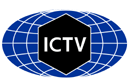 Part 1: TITLE, AUTHORS, APPROVALS, etcAuthor(s) and email address(es)Author(s) institutional address(es) (optional)Corresponding authorList the ICTV Study Group(s) that have seen this proposalICTV Study Group comments and response of proposerICTV Study Group votes on proposalAuthority to use the name of a living personSubmission datesICTV-EC comments and response of the proposerPart 2: NON-TAXONOMIC PROPOSALText of proposalPart 3: TAXONOMIC PROPOSALName of accompanying Excel moduleAbstractText of proposalSupporting evidenceTable 1: Summary of the proposed binomial names and notes associated with the epithets. ReferencesSiddell SG, Walker PJ, Lefkowitz EJ, Mushegian AR, Dutilh BE, Harrach B, Harrison RL, Junglen S, Knowles NJ, Kropinski AM, Krupovic M, Kuhn JH, Nibert ML, Rubino L, Sabanadzovic S, Simmonds P, Varsani A, Zerbini FM, Davison AJ (2020) Binomial nomenclature for virus species: a consultation. Arch Virol 165:519-525. PMID: 31797129; DOI: 10.1007/s00705-019-04477-6.Code assigned:2023.024PShort title: Rename all species in family Nanoviridae to comply with binomial species formatShort title: Rename all species in family Nanoviridae to comply with binomial species formatShort title: Rename all species in family Nanoviridae to comply with binomial species formatGronenborn B, Varsani Abgronenborn@gmail.com; Arvind.Varsani@asu.eduGronenborn BNanoviridae SGStudy GroupNumber of membersNumber of membersNumber of membersStudy GroupVotes supportVotes againstNo voteNanoviridae10/120/122/12Is any taxon name used here derived from that of a living person (Y/N)NTaxon namePerson from whom the name is derivedPermission attached (Y/N)Date first submitted to SC Chair19th June 2023Date of this revision (if different to above)2023.024P.A.v1_Nanoviridae_rename_sp.xlsxThis proposal considers new names for all species of the family Nanoviridae following the ICTV request to change all established species names to a binomial format.Proposed binomial species nameCurrent species nameExemplar accession #Epithet notesBabuvirus abacaeAbaca bunchy top virusDNA-C: EF546812; DNA-M: EF546811; DNA-N: EF546808; DNA-R: EF546813; DNA-S: EF546810; DNA-U3: EF546809Genitive of the host common name Babuvirus musaeBanana bunchy top virusDNA-C: L41578; DNA-M: L41575; DNA-N: L41577; DNA-R: S56276; DNA-S: L41574; DNA-U3: L41576Genitive of the host genus name MusaBabuvirus cardamomiCardamom bushy dwarf virusDNA-C: KF711227; DNA-M: KF711064; DNA-N: KF711390; DNA-R: KF710575; DNA-S: KF710901; DNA-U3: KF710738Genitive of the host species epithet cardamomumNanovirus medicagonisBlack medic leaf roll virusDNA-C: KC978960; DNA-M: KC978961; DNA-N: KC978962; DNA-R: KC978958; DNA-S: KC978959; DNA-U1: KC978963; DNA-U2: KC978964; DNA-U4: KC978965Genitive of the host genus name MedicagoNanovirus viciacraccaeCow vetch latent virusDNA-C: MF535447; DNA-M: MF535448; DNA-N: MF535449; DNA-R: MF535450; DNA-S: MF535451; DNA-U1: MF535452; DNA-U2: MF535453; DNA-U4: MF535454contraction of the host scientific nameNanovirus necropumiliviciaeFaba bean necrotic stunt virusDNA-C: GQ150780; DNA-M: GQ150781; DNA-N: GQ150782; DNA-R: GQ150778; DNA-S: GQ150779; DNA-U1: GQ150783; DNA-U2: GQ150784; DNA-U4: GQ150785contraction of the host genus name, pumilius (dwarf/stunt) and necrosisNanovirus necroflaviviciaeFaba bean necrotic yellows virusDNA-C: AJ132179; DNA-M: AJ132182; DNA-N: AJ132186; DNA-R: AJ132180; DNA-S: AJ132183; DNA-U1: AJ132181; DNA-U2: AJ132184; DNA-U4: AJ749902contraction of the host genus name, flavus (yellow) and necrosisNanovirus flaviviciaeFaba bean yellow leaf virusDNA-C: HE654126; DNA-M: HE654125; DNA-N: HE654127; DNA-R: HE654123; DNA-S: HE654124; DNA-U1: HE654128; DNA-U2: HE654129; DNA-U4: HE654130contraction of the host genus name and flavus (yellow)Nanovirus astragaliMilk vetch dwarf virusDNA-C: AB000923; DNA-M: AB000927; DNA-N: AB000925; DNA-R: AB027511; DNA-S: AB009046; DNA-U1: AB000924; DNA-U2: AB000926; DNA-U4: AB255373Genitive of the host genus name AstragalusNanovirus petroseliniParsley severe stunt associated virusDNA-C: MK039128; DNA-M: MK039129; DNA-N: MK039130; DNA-R: MK039132; DNA-S: MK039133; DNA-U1: MK039134; DNA-U2: MK039135Genitive of the host genus name PetroselinumNanovirus necropisiPea necrotic yellow dwarf virusDNA-C: JN133280; DNA-M: JN133281; DNA-N: JN133282; DNA-R: GU553134; DNA-S: JN133279; DNA-U1: JN133283; DNA-U2: JN133284; DNA-U4: JN133285contraction of the host genus name and necrosisNanovirus flavipisiPea yellow stunt virusDNA-C: KC979056; DNA-M: KC979057; DNA-N: KC979058; DNA-R: KC979054; DNA-S: KC979055; DNA-U1: KC979062; DNA-U2: KC979059; DNA-U4: KC979061contraction of the host genus name and flavus (yellow)Nanovirus sophoraeSophora yellow stunt virusDNA-C: MH048843; DNA-M: MH048844; DNA-N: MH048846; DNA-R: MH048845; DNA-S: MH048842; DNA-U1: MH048847; DNA-U2: MH048848; DNA-U4: MH048849Genitive of the host genus name SophoraNanovirus trifoliiSubterranean clover stunt virusDNA-C: MK035730; DNA-M: MK035731; DNA-N: MK035732; DNA-R: MK035728; DNA-S: MK035729; DNA-U1: MK035733; DNA-U2: MK035734; DNA-U4: MK035735Genitive of the host genus name Trifolium